Приложение                                                                                            к приказу ОБУ СО «Комсомольский                                                                               центр социального обслуживания»                                                                                              от 10 января 2012г.  № 1/од.                                         ПОЛОЖЕНИЕ                 об интернет-клубе для пожилых людей                       ОБУСО «Комсомольский ЦСО»                              1.ОБЩИЕ ПОЛОЖЕНИЯ.1.1.Интернет-клуб для пожилых людей создается в рамках Программы Ивановской области «Повышение качества жизни граждан пожилого возраста на 2011-2013 годы»,утвержденной постановлением Правительства Ивановской области от 14.03.2011г.№ 53-п «О мерах по повышению качества социального и медицинского обслуживания пожилых людей».1.2.Интернет-клуб для пожилых людей ( далее - Интернет-клуб) создается при ОБУ СО «Комсомольский ЦСО» и осуществляет свою деятельность в соответствии с настоящим Положением.1.3.Интернет-клуб объединяет граждан пожилого возраста, инвалидов и сотрудников ОБУ СО «Комсомольский ЦСО» (далее - Учреждение).1.4.Интернет-клуб создается с целью удовлетворения групповой солидарности граждан пожилого возраста и инвалидов , оказания          социально-психологической помощи , преодоления комплекса неполноценности, изоляция, адаптации к возрасту, обретения смысла жизни, повышения жизненной активности.                              2.ОСНОВНЫЕ ЦЕЛИ И ЗАДАЧИ.2.1.Обучение граждан пожилого возраста и инвалидов, находящихся на социальном обслуживании в учреждении и активистов ветеранского движения навыкам пользования персональным компьютером, современным технологиям связи, виртуальному общению посредством сети Интернет, адаптация к информационной среде.2.2. Сотрудничество старшего и младшего поколений путем совместной технической деятельности.2.3. Вовлечение граждан пожилого возраста и инвалидов в жизнь общества.2.4. Разностороннее развитие личности членов Интернет-клуба.2.5. Повышение интеллектуального уровня членов Интернет-клуба.          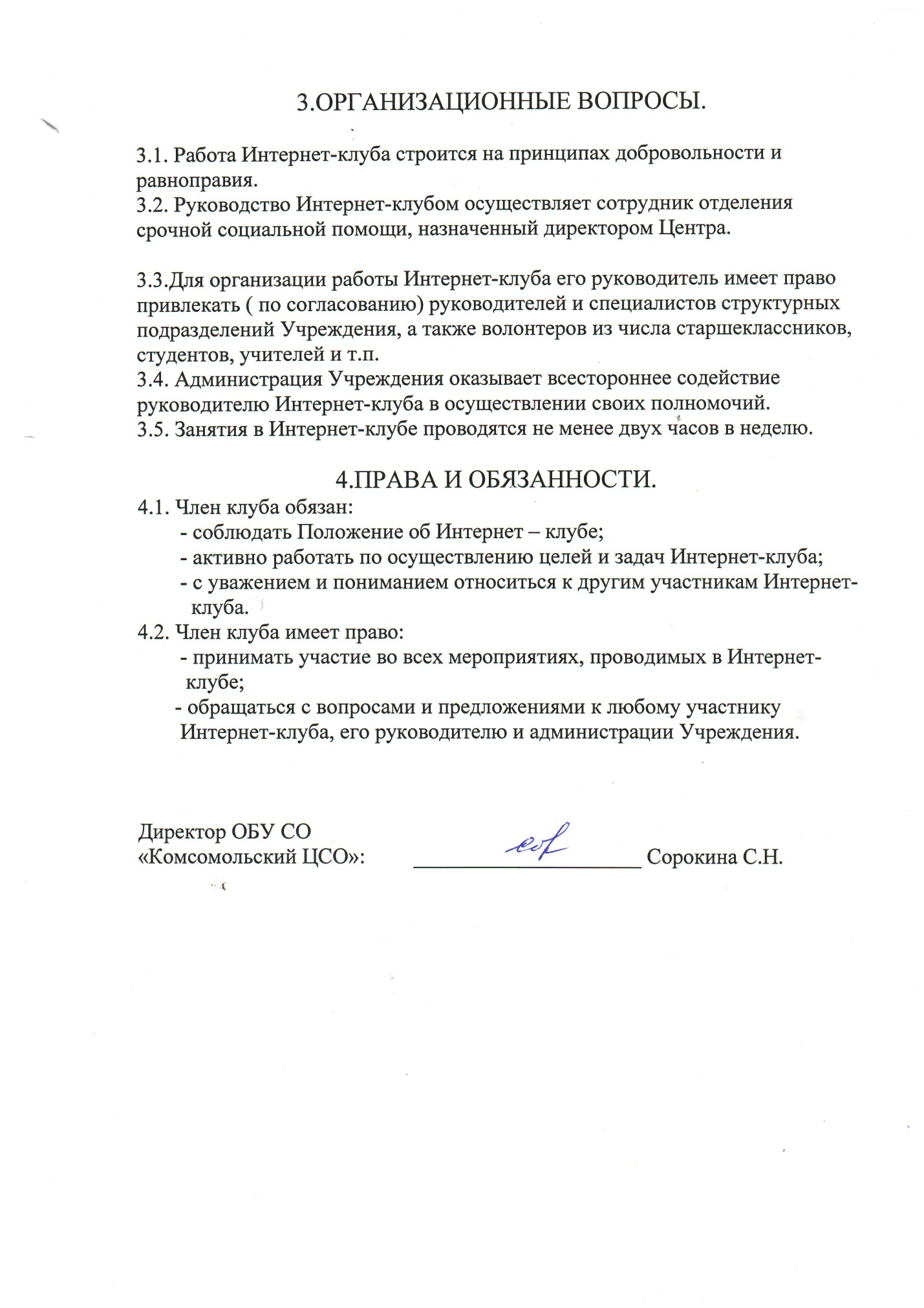 